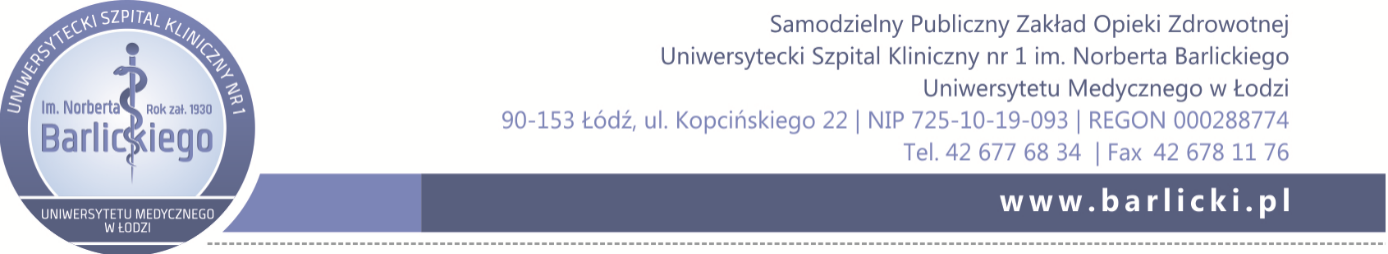 Załącznik nr 1F O R M U L A R Z  O F E R T YNazwa i siedziba Wykonawcy albo Imię i nazwisko, adres zamieszkania i adres Wykonawcy........................................................................................................................................................................................................................................................................................................................................................................................................................................................................................................................Osoba uprawniona do kontaktu z Zamawiającym (imię, nazwisko, stanowisko):........................................................................................................................................................................Nr rachunku bankowego…………………………………………………………………………………………………………………………………Nr telefonu, faksu .............................................................................................................................................Regon:..........................................................NIP:...................................................BDO:……………..………………..KRS ……………………………….. CEIDG………………………… (jeśli dotyczy)Województwo..................................................................... Powiat……..............................................................Internet: http://.................................................................. e-mail:.............................@...................................Wykonawca jest:mikroprzedsiębiorstwem,małym przedsiębiorstwem,średnim przedsiębiorstwem, jednoosobową działalnością gospodarczą,osobą fizyczną nieprowadzącą działalności gospodarczej,innym rodzajem*UWAGA  *zaznaczyć właściweDo:SAMODZIELNEGO PUBLICZNEGO ZAKŁADU OPIEKI ZDROWOTNEJ  UNIWERSYTECKIEGO SZPITALA KLINICZNEGO NR 1 IM. NORBERTA BARLICKIEGOUNIWERSYTETU MEDYCZNEGO W ŁODZI 
90-153 ŁÓDŹ, UL. KOPCIŃSKIEGO 22Nawiązując do zapytania ofertowego z dnia 05.10.2023 r. na usługi pocztowe dla USK nr 1 im. Norberta Barlickiego w Łodzi, numer 114/PP/ZP/U/2023:Oferujemy wykonanie przedmiotu zamówienia w cenie zawartej w formularzu asortymentowo cenowym – Załącznik nr 1a stanowiącym integralną część niniejszej oferty, zgodnie ze Szczegółowym opisem przedmiotu zamówienia (załącznik nr 1a1), na warunkach określonych we wzorze umowy – załącznik nr 2.Proponowany termin płatności za usługę: 21 dni od daty wystawienia faktury przez Wykonawcę, na warunkach i zgodnie z postanowieniami wzoru umowy.Należność będzie wpłacana przelewem na rachunek bankowy (rozliczeniowy) Wykonawcy podany na fakturze, który jest zgodny:z numerem rachunku bankowego (rozliczeniowego) wprowadzonego do wykazu podatników VAT tzw. biała lista - w przypadku podatników VAT *z numerem rachunku bankowego (rozliczeniowego) zgłoszonym przez Wykonawcę do Urzędu Skarbowego w związku z prowadzoną działalnością  - w przypadku innych podatników **niewłaściwe skreślić Zobowiązujemy się wystawiać faktury zgodnie z obowiązującymi przepisami prawa.Potwierdzamy spełnianie wymaganego przez Zamawiającego terminu realizacji przedmiotu zamówienia – realizowanie usług pocztowych przez okres 12 miesięcy, z zastrzeżeniem postanowień umowy.Deklarujemy posiadanie …………… (minimum 500) placówek pocztowych.**uzupełnićWszelkie nieprawidłowości związane z wykonywaniem umowy, z którymi wiąże się liczenie terminów reakcji Wykonawcy należy zgłaszać na nr tel./fax/email:tel...............................faks………………………………e-mail:	**uzupełnićOświadczamy, że zapoznaliśmy się z załączonymi Projektowanymi postanowieniami umowy w sprawie zamówienia publicznego, które zostaną wprowadzone do treści tej umowy , a także ewentualnymi modyfikacjami, dopuszczeniami i nie wnosimy do nich zastrzeżeń oraz zdobyliśmy konieczne informacje do przygotowania oferty.Oświadczamy, że Projektowane postanowienia umowy w sprawie zamówienia publicznego, które zostaną wprowadzone do treści tej umowy zostały przez nas zaakceptowane w całości i bez zastrzeżeń, i zobowiązujemy się 
w przypadku wyboru naszej oferty do zawarcia umowy na zaproponowanych warunkach.Niniejszym informujemy, że wykonanie przedmiotu zamówienia, oferowanego w ramach ww. postępowania prowadzi* / nie prowadzi* w przypadku wyboru naszej oferty, do powstania u Zamawiającego obowiązku podatkowego, zgodnie z przepisami ustawy o podatku od towaru i usług. Niżej wymienione towary lub świadczenie usługi, oferowane w ramach niniejszego postępowania prowadzą w przypadku wyboru naszej oferty, do powstania u Zamawiającego obowiązku podatkowego: ..........................................................................................................................................................................................................................................................................................* (należy podać nazwę (rodzaj) towaru lub usługi oraz wskazać ich wartość bez kwoty podatku).**W przypadku nie podania / nie wpisania informacji, Zamawiający przyjmuje, że wybór oferty Wykonawcy nie będzie prowadzić do powstania u Zamawiającego obowiązku podatkowego, zgodnie z przepisami ustawy o podatku od towaru i usług.Zamówienie zrealizujemy (odpowiednie wypełnić):a) sami …………………………………………………………………………………………………………………………….....……….…b) w konsorcjum z: ………………………………………………………………………......................…….………………………………………..(Wypełniają jedynie przedsiębiorcy składający ofertę jako konsorcjum). Oświadczamy, że sposób reprezentacji konsorcjum dla potrzeb niniejszego zamówienia jest następujący:…………………………………………………………………………………………………………………………………………………..……..........**uzupełnić, jeżeli  dotyczyOŚWIADCZENIE WYKONAWCY W ZAKRESIE WYPEŁNIENIA OBOWIĄZKÓW INFORMACYJNYCH PRZEWIDZIANYCH W ART. 13 LUB ART. 14 RODO:Oświadczam, że wypełniłem obowiązki informacyjne przewidziane w art. 13 lub art. 14 RODO1) wobec osób fizycznych, od których dane osobowe bezpośrednio lub pośrednio pozyskałem w celu ubiegania się o udzielenie zamówienia publicznego w niniejszym postępowaniu – DOTYCZY / NIE DOTYCZY*1) rozporządzenie Parlamentu Europejskiego i Rady (UE) 2016/679 z dnia 27 kwietnia 2016 r. w sprawie ochrony osób fizycznych w związku z przetwarzaniem danych osobowych i w sprawie swobodnego przepływu takich danych oraz uchylenia dyrektywy 95/46/WE (ogólne rozporządzenie o ochronie danych) (Dz. Urz. UE L 119 z 04.05.2016, str. 1). * W przypadku gdy wykonawca nie przekazuje danych osobowych innych niż bezpośrednio jego dotyczących lub zachodzi wyłączenie stosowania obowiązku informacyjnego, stosownie do art. 13 ust. 4 lub art. 14 ust. 5 –należy niepotrzebne skreślićW przypadku nie skreślenia żadnej z opcji, Zamawiający przyjmie, iż powyższe oświadczenie nie dotyczy Wykonawcy.Oświadczamy, że nie podlegamy wykluczeniu z postępowania na podstawie art. 7 ust. 1 ustawy z dnia 13 kwietnia 2022 r. o szczególnych rozwiązaniach w zakresie przeciwdziałania wspieraniu agresji na Ukrainę oraz służących ochronie bezpieczeństwa narodowego.Załącznikami do niniejszej oferty, stanowiącymi integralną jej część są:(numerowany wykaz załączników wraz z tytułami)Załącznik nr 1a – Formularz asortymentowo-cenowyZałącznik nr 1a1 – Szczegółowy opis przedmiotu zamowieniaZałącznik nr 2 – Wzór umowyZałącznik nr 3 – Oświadczenie Wykonawcy dot. podstaw wykluczeniaZałącznik nr 4 – Klauzula RODOOŚWIADCZENIE DOTYCZĄCE PODANYCH INFORMACJI:Oświadczam, że wszystkie informacje podane w powyższych oświadczeniach są aktualne i zgodne z prawdą oraz zostały przedstawione z pełną świadomością konsekwencji wprowadzenia zamawiającego w błąd przy przedstawianiu informacji............................. 	...........................................................................Data 	Podpis upoważnionego przedstawiciela WykonawcyZałącznik nr 1a1Szczegółowy opis przedmiotu zamówieniaPrzedmiotem zamówienia jest świadczenie usług pocztowych, (z wyłączeniem usług kurierskich) polegających na przyjmowaniu, przemieszczaniu i doręczaniu w obrocie krajowym i zagranicznym (zgodnie z Załącznikiem nr 1a): przesyłek listowych nierejestrowanych ekonomicznych, przesyłek listowych rejestrowanych ekonomicznych, paczek pocztowych ekonomicznych, paczek pocztowych priorytetowych.Oferowana przez Wykonawcę usługa musi być zgodna z zapisami:ustawy z dnia 23 listopada 2012 r. Prawo pocztowe (Dz.U. 2023 poz. 1640 t.j. ze zm.), Rozporządzenia Ministra Administracji i Cyfryzacji z dnia 29 kwietnia 2013 r. w sprawie warunków wykonywania usług powszechnych przez operatora wyznaczonego (Dz.U. 2020 poz. 1026 t. j. z p. zm.),ustawy z dnia 18 listopada 2020 r. o doręczeniach elektronicznych (Dz.U. 2023 poz. 285, t.j. ze zm.),Rozporządzenia Ministra Administracji i Cyfryzacji z dnia 26 listopada 2013r. w sprawie reklamacji usługi pocztowej (Dz.U.2019 r, poz. 474 t. j., z p. zm.).Wykonawca musi posiadać uprawnienia do wykonywania działalności pocztowej, na podstawie wpisu do rejestru operatorów pocztowych, prowadzonego przez Prezesa Urzędu Komunikacji Elektronicznej, zgodnie z art. 6 ustawy z dnia 23 listopada 2012r. – Prawo pocztowe (Dz.U. 2023 poz. 1640 t.j. ze zm.). Warunek posiadania uprawnień musi spełniać każdy z podmiotów występujących wspólnie.Ponadto zamówienie obejmuje: Zwrot przesyłek rejestrowanych do punktu nadania Zamawiającego, po wyczerpaniu możliwości ich doręczenia adresatom.Przesyłki do Zjednoczonego Królestwa Wielkiej Brytanii i Irlandii Północnej.Dysponowanie przez operatora odpowiednią ilością placówek, aby zapewnić sprawną obsługę pocztową Zamawiającego.Wykonawca zobowiązany jest do przyjmowania i wysyłania korespondencji w placówce pocztowej od poniedziałku do piątku.Zamawiający wymaga, aby placówki Wykonawcy były oznakowane w sposób widoczny. W przypadku, gdy stanowisko pracy Wykonawcy znajduje się w lokalu, w którym prowadzona jest inna działalność gospodarcza, wymagane jest wyodrębnione stanowisko obsługi klientów w zakresie usług pocztowych. Zamawiający wymaga nadawania korespondencji wyłącznie we własnym imieniu, a potwierdzenia jej nadania wymaga w zbiorczych listach nadawanych przesyłek wypełnianych przez Zamawiającego lub wg wzoru uzgodnionego przez obie strony, Umowa będzie obowiązywała przez okres 12 m-cy, począwszy od 01.11.2023 r. albo do momentu kiedy suma płatności Zamawiającego na rzecz Wykonawcy z tytułu usług objętych przedmiotem zamówienia osiągnie wysokość stanowiącą cenę za zamówienie (wartość umowy). Nadanie następuje w dniu doręczenia przesyłek i paczek do wskazanych placówek operatora lub w dniu ich odebrania przez przedstawiciela operatora od nadawcy. Zamawiający zastrzega sobie prawo dokonywania zmian ilościowych w poszczególnych pozycjach przedmiotu zamówienia w ramach wartości umowy. Podstawą obliczania należności za usługi będą faktury opłacane przez Zamawiającego „z dołu” tj. po zakończonym okresie rozliczeniowym (miesiąc kalendarzowy). Wykonawca będzie wystawiał faktury na:„Samodzielny Publiczny Zakład Opieki Zdrowotnej Uniwersytecki Szpital Kliniczny nr 1 im. Norberta Barlickiego Uniwersytetu Medycznego w Łodzi”.Zamawiający jako miejsce dostarczania przesyłek i paczek wskazuje: Kancelarię Uniwersyteckiego Szpitala Klinicznego nr 1 im. N. Barlickiego w Łodzi przy ul. Kopcińskiego 22, 90-153 Łódź, pok. 104.Wykonawca w porozumieniu z Zamawiającym wyznaczy placówki do obsługi pocztowej jednostek organizacyjnych Zamawiającego. Wykonawca zapewni również możliwość samodzielnego nadania przez Zamawiającego przesyłki we wskazanych przez Wykonawcę, najbliższych siedzibie Zamawiającego, punktach nadania przesyłek. Zamawiający będzie korzystał ze swojego opakowania przesyłek, nie dopuszcza się stosowania opakowań Wykonawcy. Wykonawca zobowiązany będzie do dostarczenia Zamawiającemu bezpłatnych druków, naklejek, itp. potrzebnych do realizacji przedmiotu zamówienia zgodnie z zapotrzebowaniem. W przypadku zastrzeżeń dotyczących przygotowania lub opisania przesyłek pocztowych, Wykonawca zgłaszać będzie ewentualne uwagi telefonicznie 42 677 66 07. Przy braku możliwości wyjaśnienia lub usunięcia nieprawidłowości w dniu ich odbioru, nadanie przesyłek nastąpi najpóźniej w następnym dniu roboczym po dniu, w którym zostaną usunięte nieprawidłowości.Zamawiający może wskazać Wykonawcy usługę, która nie jest wskazana w opisie przedmiotu zamówienia lub w Formularzu asortymentowo-cenowym jedynie w przypadku wcześniejszego zgłoszenia takiej potrzeby pracownikowi Wykonawcy wskazanemu w umowie, odpowiedzialnemu za nadzór nad jej realizacją, w formie mailowej lub pisemnej, nie później niż pięć dni przed oczekiwanym terminem realizacji usługi oraz pisemnej formy aneksu umowy. Dopuszczalnym jest zlecenie wykonania usługi w danym dniu w placówce Wykonawcy, pod warunkiem dokonania opłaty gotówkowej oraz pobrania faktury z odpowiedniej placówki Wykonawcy, bez uwzględnienia opłaty na fakturze do dedykowanej umowy.Formaty, wagi i adresaci przesyłek, które mogą być przedmiotem usług pocztowych świadczonych dla Zamawiającego są zawarte w Formularzu asortymentowo-cenowym (należy uzupełnić ceny oferowanych usług).Akceptuję powyższe warunki................ 	...................................................................Data 	Podpis upoważnionego przedstawiciela WykonawcyZałącznik nr 2Projektowane postanowienia umowy w sprawie zamówienia publicznego, które zostaną wprowadzone do treści tej umowyUmowa Nr 114/PP/ZP/U/…/2023 - WZÓR(stanowiąca wynik postępowania przeprowadzonego zgodnie z regulaminem Zamawiającego, stosownie do art. 2 ust. 1 pkt 1 ustawy Prawo zamówień publicznych (Dz.U. z 2023 r. poz. 1605, t. j. ze zm.).zawarta w dniu  .................................2023 r. w Łodzi pomiędzy:Samodzielny Publiczny Zakład Opieki Zdrowotnej Uniwersytecki Szpital Kliniczny nr 1 im. Norberta Barlickiego Uniwersytetu Medycznego w Łodzi, przy ul. Kopcińskiego 22, (90-153 Łódź), wpisanym do Krajowego Rejestru Sądowego prowadzonego przez Sąd Rejonowy dla Łodzi-Śródmieścia w Łodzi, XX Wydział Krajowego Rejestru Sądowego pod numerem KRS 0000021295, NIP 725-10-19-093, REGON 000288774, BDO 000015897reprezentowanym przez: ………………………………………………………………zwanym dalej „Zamawiającym”a………………………. z siedzibą w …………. przy ul………………….., (kod: ………), wpisaną do Krajowego Rejestru Sądowego prowadzonego przez Sąd Rejonowy dla ……………………., ……… Wydział Krajowego Rejestru Sądowego pod numerem KRS…………………….., NIP……………………….., REGON …………………..., BDO …………………..,reprezentowaną przez:1. …………………………………………...……..…. -…………………………………………..……..……….………..2. …………………………………..……………..……….……….. -…………………………………………..……..……….………..zwaną dalej „Wykonawcą”.Zamawiający zastrzega, że do umowy wprowadzone zostaną następujące postanowienia:Czas trwania umowy 12 miesięcy począwszy od dnia 01.11.2023 r.Przedmiot umowy: usługi pocztowe dla USK nr 1 im. Norberta Barlickiego w Łodzi, realizowane zgodnie ze złożoną ofertą do postępowania 114/PP/ZP/U/2023 Postanowienie o treści:Wszystkie rozliczenia pomiędzy stronami będą prowadzone w złotych polskich (PLN). Strony ustalają, że za wykonanie przedmiotu umowy Zamawiający zapłaci wynagrodzenie zgodne z cenami jednostkowymi określonymi w Formularzu asortymentowo-cenowym, stanowiącym załącznik nr 1a do niniejszej umowy.Złożenie faktury następuje w formie pisemnej lub w formie ustrukturyzowanej faktury elektronicznej za pośrednictwem platformy dostępnej pod adresem https://efaktura.gov.pl, PEF NIP 7251019093W przypadku zmiany stawki podatku od towarów i usług, przyjętej do określenia wartości wynagrodzenia Wykonawcy, zgodnie z § …, która zacznie obowiązywać po dniu zawarcia umowy, wynagrodzenie Wykonawcy, w ujęciu brutto, ulegnie odpowiedniej zmianie przez zastosowanie zmienionej stawki podatku od towarów i usług – bez sporządzania aneksu do umowy. Zmianie ulegnie wysokość wynagrodzenia należnego Wykonawcy za wykonanie umowy w okresie od dnia obowiązywania zmienionej stawki podatku, przy czym zmiana dotyczyć będzie wyłącznie tej części wynagrodzenia Wykonawcy, do której zgodnie z przepisami prawa powinna być stosowana zmieniona stawka podatku.Wykonawca nie może przenieść na osobę trzecią wierzytelności, jaką ma u Zamawiającego z tytułu niniejszej umowy, bez jego uprzedniej pisemnej zgody, jak również bez zgody podmiotu tworzącego Zamawiającego, pod rygorem nieważności.Ceny jednostkowe brutto podane przez wykonawcę w Formularzu asortymentowo-cenowym ulegną zmianie pod warunkiem zatwierdzenia przez Prezesa Urzędu Komunikacji Elektronicznej lub w sposób dopuszczony przez ustawę.Zapłata za wykonywane usługi następować będzie z dołu przelewem w terminie 21 dni, od daty wystawienia faktury, po potwierdzeniu wykonania usługi na podstawie pocztowej książki nadawczej. Jako dzień zapłaty faktury przyjmuje się dzień uznania rachunku bankowego (rozliczeniowego) Wykonawcy. O  każdej zmianie statusu vatowskiego Wykonawca jest zobowiązany niezwłocznie powiadomić Zamawiającego w formie pisemnej. Przedmiotowe powiadomienie musi być podpisane przez osoby uprawnione do reprezentowania Wykonawcy. Zamawiający upoważnia Wykonawcę do wystawienia faktury VAT bez podpisu odbiorcy.Wykonawca zobowiązuje się umieszczać na każdej fakturze PRAWIDŁOWĄ nazwę Zamawiającego, która brzmi: Samodzielny Publiczny Zakład Opieki Zdrowotnej Uniwersytecki Szpital Kliniczny nr 1 im. Norberta Barlickiego Uniwersytetu Medycznego w Łodzi lub skróconą nazwę: USK nr 1 im. Norberta Barlickiego w Łodzi.Do odpowiedzialności Wykonawcy za nienależyte wykonanie usługi pocztowej stosuje się odpowiednio przepisy ustawy z dnia 23 listopada 2012 r. Prawo pocztowe Rozdział 8 „Odpowiedzialność operatora pocztowego oraz postępowanie reklamacyjne” (Dz.U. 2023 poz. 1640 t.j. ze zm.)Postanowienia o treści: „§ …Poufność i ochrona danych”Strony zobowiązują się do utrzymania w tajemnicy nie ujawniania, nie publikowania, nie przekazywania, nie udostępniania w żaden inny sposób osobom trzecim jakichkolwiek danych o transakcjach o klientach stron, jak również: informacji o danych dotyczących, podejmowania przez jedną ze stron czynności w toku realizacji niniejszej umowy, informacji danych stanowiących tajemnice stron w rozumieniu Ustawy z dnia z dnia 16 kwietnia 1993 r. o zwalczaniu nieuczciwej konkurencji, innych informacji prawnie chronionych, które to informacje uzyskają w trakcie lub w związku z realizacją niniejszej umowy, bez względu na sposób i formę ich utrwalenia lub przekazania, o ile informacje nie są powszechnie znane, bądź obowiązek ich ujawnienia nie wynika z obowiązujących przepisów prawa.Obowiązkiem zachowania poufności umowy nie jest objęty fakt jej zawarcia ani jej treść w zakresie określonym obowiązującymi przepisami prawa.Każdej ze stron wolno ujawnić informacje poufne z ograniczeniami wynikającymi z przepisami prawa, członkom swoich władz, kancelariom prawnym, firmom audytorskim, pracownikom organów nadzoru, itp. W takim zakresie jakim będzie to niezbędne do wypełnienia przez nią zobowiązań wynikających z innej ustawy. Strony umowy mają prawo do wykorzystania informacji o realizacji umowy oraz ogólnego przedmiotu i stron umowy dla celów marketingowych i referencyjnych  tym podania tych informacji do wiadomości publicznej.Postanowienie o treści: „W razie wystąpienia istotnej zmiany okoliczności powodującej, że wykonanie umowy nie leży w interesie publicznym lub Zamawiającego, czego nie można było przewidzieć w chwili zawarcia umowy Zamawiający może odstąpić od umowy w terminie 30 dni od powzięcia wiadomości o powyższych okolicznościach. Wykonawca może żądać jedynie wynagrodzenia należnego mu z tytułu wykonania części umowy.”Postanowienia o treści: „§ … Postanowienia Końcowe”Wszelkie zmiany i uzupełnienia niniejszej umowy wymagają formy pisemnej pod rygorem nieważności.Wszelkie załączniki wskazane w treści niniejszej umowy stanowią jej integralną część.W razie powstania sporu związanego z wykonaniem umowy, Wykonawca ma obowiązek wyczerpać drogę postępowania reklamacyjnego, kierując swoje roszczenia do Zamawiającego, który ustosunkuje się na piśmie do roszczeń Wykonawcy w terminie 14 dni od daty powiadomienia.W przypadku niemożności polubownego rozstrzygnięcia sporu w sposób określony w ust. 1 strony poddają pod rozstrzygnięcie sądu powszechnego w Łodzi, właściwego ze względu na siedzibę Zamawiającego i zgodnie z polskim prawem.W sprawach nieuregulowanych w Umowie stosuje się przepisy Kodeksu Cywilnego. Umowę sporządza się w dwóch jednobrzmiących egzemplarzach po jednym dla każdej ze stron.Załącznikami, stanowiącymi integralną część umowy są:Załącznik nr 1 - Formularz ofertyZałącznik nr 1a1 – Szczegółowy opis przedmiotu zamówieniaZałącznik nr 1a - Formularz asortymentowo-cenowyZałącznik nr 3Data ………………………………Nazwa Wykonawcy …………………………Adres Wykonawcy …………………………Oświadczenie wykonawcyskładane na podstawie art. 1 ust. 3 ustawy w celu przeciwdziałania wspieraniu agresji Federacji Rosyjskiej na Ukrainę rozpoczętej w dniu 24 lutego 2022 r., wobec osób i podmiotów wpisanych na listę, o której mowa w art. 2 ustawy, stosuje się sankcje polegające m.in. na wykluczeniu z postępowania o udzielenie zamówienia publicznego lub konkursu prowadzonego na podstawie ustawy z dnia 11 września 2019 r. - Prawo zamówień publicznych (Dz. U, z 2023 r. poz. 1605, t.j. ze zm.), zwanej dalej „ustawą Pzp".DOTYCZACE PODSTAW WYKLUCZENIA Z POSTĘPOWANIANa potrzeby postępowania o udzielenie zamówienia publicznego pn. 114/PP/ZP/U/2023 „Usługi pocztowe dla USK nr 1 im. Norberta Barlickiego w Łodzi” prowadzonego przez Samodzielny Publiczny Zakład Opieki Zdrowotnej Uniwersytecki Szpital Kliniczny Nr 1 im. Norberta Barlickiego Uniwersytetu Medycznego w Łodzi oświadczam, co następuje:Oświadczenia dotyczące Wykonawcy:Oświadczam, że nie podlegam wykluczeniu z postępowania na podstawie art. 7 ust. 1 ustawy z dnia 13 kwietnia 2022 r. o szczególnych rozwiązaniach w zakresie przeciwdziałania wspieraniu agresji na Ukrainę oraz służących ochronie bezpieczeństwa narodowego............................. 		..........................................................................Data 		Podpis upoważnionego przedstawiciela WykonawcyZałącznik nr 4KLAUZULA INFORMACYJNA DOTYCZĄCA PRZETWARZANIA DANYCH OSOBOWYCHZamawiający udostępnia dane osobowe, o których mowa w art. 10 rozporządzenia Parlamentu Europejskiego i Rady (UE) 2016/679 z dnia 27 kwietnia 2016 r. w sprawie ochrony osób fizycznych w związku z przetwarzaniem danych osobowych i w sprawie swobodnego przepływu takich danych oraz uchylenia dyrektywy 95/46/WE (ogólne rozporządzenie o ochronie danych) (Dz. Urz. UE L 119 z 04.05.2016, str. 1, z późn. zm.), zwanego dalej "rozporządzeniem 2016/679", w celu umożliwienia korzystania ze środków ochrony prawnej, o których mowa w dziale VI, do upływu terminu do ich wniesienia.1.Zgodnie z art. 13 ust. 1 i 2 rozporządzenia Parlamentu Europejskiego i Rady (UE) 2016/679 z dnia 27 kwietnia 2016 r. w sprawie ochrony osób fizycznych w związku z przetwarzaniem danych osobowych i w sprawie swobodnego przepływu takich danych oraz uchylenia dyrektywy 95/46/WE (ogólne rozporządzenie o ochronie danych) (Dz. Urz. UE L 119 z 04.05.2016, str. 1), dalej „RODO”, informuję, że: • administratorem Pani/Pana danych osobowych jest Samodzielny Publiczny Zakład Opieki Zdrowotnej Uniwersytecki Szpital Kliniczny Nr 1 im. Norberta Barlickiego Uniwersytetu Medycznego w Łodzi, ul. Kopcińskiego 22, 90-153 Łódź; • w sprawach związanych z Pani/Pana danymi proszę kontaktować się z Inspektorem Ochrony Danych Osobowych w Samodzielnym Publicznym Zakładem Opieki Zdrowotnej Uniwersyteckim Szpitalem Klinicznym Nr 1 im. Norberta Barlickiego Uniwersytetu Medycznego w Łodzi pocztą elektroniczną na adres iod@barlicki.pl;• Pani/Pana dane osobowe przetwarzane będą na podstawie art. 6 ust. 1 lit. c RODO w celu związanym z niniejszym postępowaniem o udzielenie zamówienia prowadzonym zgodnie z art. 2 ust. 1 pkt 1 ustawy Prawo zamówień publicznych;• odbiorcami Pani/Pana danych osobowych będą osoby lub podmioty, którym udostępniona zostanie dokumentacja postępowania zgodnie z obowiązującymi przepisami prawa; • Pani/Pana dane osobowe będą przechowywane, przez okres 4 lat od dnia zakończenia postępowania o udzielenie zamówienia, a jeżeli czas trwania umowy przekracza 4 lata, okres przechowywania obejmuje cały czas trwania umowy;• obowiązek podania przez Panią/Pana danych osobowych bezpośrednio Pani/Pana dotyczących jest wymogiem ustawowym określonym w przepisach ustawy Pzp, związanym z udziałem w postępowaniu o udzielenie zamówienia publicznego; konsekwencje niepodania określonych danych wynikają z ustawy Pzp; • w odniesieniu do Pani/Pana danych osobowych decyzje nie będą podejmowane w sposób zautomatyzowany, stosowanie do art. 22 RODO;• posiada Pani/Pan:− na podstawie art. 15 RODO prawo dostępu do danych osobowych Pani/Pana dotyczących oraz informacji, o których mowa w art. 15 RODO;*− na podstawie art. 16 RODO prawo do sprostowania Pani/Pana danych osobowych **;− na podstawie art. 18 RODO prawo żądania od administratora ograniczenia przetwarzania danych osobowych z zastrzeżeniem przypadków, o których mowa w art. 18 ust. 2 RODO ***; prawo do wniesienia skargi do Prezesa Urzędu Ochrony Danych Osobowych, gdy uzna Pani/Pan, że przetwarzanie danych osobowych Pani/Pana dotyczących narusza przepisy RODO;• nie przysługuje Pani/Panu:− w związku z art. 17 ust. 3 lit. b, d lub e RODO prawo do usunięcia danych osobowych;− prawo do przenoszenia danych osobowych, o którym mowa w art. 20 RODO;− na podstawie art. 21 RODO prawo sprzeciwu, wobec przetwarzania danych osobowych, gdyż podstawą prawną przetwarzania Pani/Pana danych osobowych jest art. 6 ust. 1 lit. c RODO. 2.Jednocześnie Samodzielny Publiczny Zakład Opieki Zdrowotnej Uniwersytecki Szpital Kliniczny Nr 1 im. Norberta Barlickiego Uniwersytetu Medycznego w Łodzi, ul. Kopcińskiego 22, 90-153 Łódź przypomina o ciążącym na Pani/Panu obowiązku informacyjnym wynikającym z art. 14 RODO względem osób fizycznych, których dane zostaną przekazane Zamawiającemu w związku z prowadzonym postępowaniem i które Zamawiający pośrednio pozyska od Wykonawcy biorącego udział w postępowaniu, chyba że ma zastosowanie co najmniej jedno z wyłączeń, o których mowa w art. 14 ust. 5 RODO.* Wyjaśnienie: W przypadku gdy wykonanie obowiązków, o których mowa w art. 15 ust. 1-3 rozporządzenia 2016/679, wymagałoby niewspółmiernie dużego wysiłku, zamawiający może żądać od osoby, której dane dotyczą, wskazania dodatkowych informacji mających na celu sprecyzowanie żądania, w szczególności podania nazwy lub daty postępowania o udzielenie zamówienia publicznego lub konkursu.** Wyjaśnienie: skorzystanie z prawa do sprostowania nie może skutkować zmianą wyniku postępowaniao udzielenie zamówienia publicznego ani zmianą postanowień umowy w zakresie niezgodnym z przepisami prawa. *** Wyjaśnienie: prawo do ograniczenia przetwarzania nie ma zastosowania w odniesieniu do przechowywania, w celu zapewnienia korzystania ze środków ochrony prawnej lub w celu ochrony praw innej osoby fizycznej lub prawnej, lub z uwagi na ważne względy interesu publicznego Unii Europejskiej lub państwa członkowskiego. Wystąpienie z żądaniem, o którym mowa w art. 18 ust. 1 rozporządzenia 2016/679, nie ogranicza przetwarzania danych osobowych do czasu zakończenia postępowania o udzielenie zamówienia publicznego lub konkursu.